　市民活動団体の方、行政など支援組織の方は、以下にもご記入ください　地図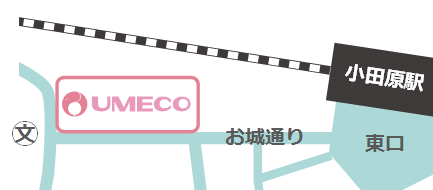 講座名１０月５日（木）事業企画・広報講座名　前住　所〒電　話年　齢　20代・30代・40代・50代・60代・70代以上性　別　男性　・　女性ご質問＆知りたい事団体・組織名活動内容